Об участии Белгородской городской организации Профсоюза в Первомайской акции профсоюзов Белгородской области в 2021 годуУважаемые председатели!Президиум Белгородской городской организации профессионального союза работников народного образования и науки РФ, обсудив постановления Исполнительного комитета ФНПР № 3-2 от 3 марта 2021 года «О подготовке и проведении Первомайской акции профсоюзов в 2021 году», Исполнительного комитета Общероссийского Профсоюза образования № 6-16 от 29  марта 2021 года «Об участии Общероссийского Профсоюза образования в первомайской акции профсоюзов в 2021 году», президиума Союза «Белгородское областное объединение организаций профсоюзов» № 1-7 от 31 марта 2021 года «О подготовке и проведении БОООП и его членскими организациями Первомайской акции профсоюзов в 2021 году», в целях поддержки традиций профсоюзного движения постановляет:Принять участие в проведении 1 мая 2021 года в День международной солидарности трудящихся Первомайской акции профсоюзов Белгородской области в формах, определённых президиумом Союза «Белгородское областное объединение организаций профсоюзов», с учётом эпидемиологической обстановки в регионе, связанной с распространением коронавирусной инфекции COVID-19:1. Проголосовать в поддержку Резолюции ФНПР в интернете на сайте 1may.fnpr.ru  (с 25 апреля до 1 мая 2021 года включительно; голосует один председатель, указывая количество работающих в организации членов Профсоюза); 2. Разместить видеообращение Председателя ФНПР Шмакова М.В. в группах в социальных сетях, на профсоюзных страничках сайтов учреждений и на иных профсоюзных интернет-ресурсах (до 1 мая 2021 года).3. Разместить интервью председателя Союза «Белгородское областное объединение организаций профсоюзов» Шаталова Н.М. в группах в социальных сетях, на профсоюзных страничках сайтов учреждений  и на иных профсоюзных интернет-ресурсах (до 1 мая               2021 года).4. Принять участие в проведении фото-акции Белгородской региональной организации Профсоюза «Эстафета профсоюзной солидарности «Я и Первомай» в социальных сетях (с 27 апреля  по 3 мая 2021 года): «ВКонтакте», «Facebook», «Одноклассники.ru», «Мой мир», «Instagram».Для этого на личных страницах в указанных социальных сетях (обращаем внимание – на личных страницах, а не в профсоюзных группах!) участникам акции необходимо:- Выложить фотографии с первомайских акций прошлых лет.- Сделать краткое описание фотографии. - Поставить хештеги: #ВспомниПервомай #1Мая #ЯиПервомай #Профсоюзный Первомай #ПрофсоюзОбразованияБелгородскойОбласти.- Передать эстафету своим друзьям и коллегам. Для этого нужно оставить внизу своей записи ссылку на тех, кому передаётся эстафета.5. С 23 апреля по 1 мая Белгородская региональная организация Профсоюза принимает участие в интернет-акции Союза «Белгородское областное объединение организаций профсоюзов» «Мой профсоюзный кумир» в социальных сетях «ВКонтакте» и  «Instagram».Для этого на личных страницах в указанных социальных сетях (обращаем внимание – на личных страницах, а не в профсоюзных группах!) участникам акции необходимо выложить фотографии профсоюзных лидеров или активистов, которые, на их взгляд, себя достойно проявили в различных направлениях профсоюзной деятельности, на которых можно равняться, достижениями которых можно гордиться.Это могут быть следующие направления профсоюзной работы: защита социально-экономических прав и интересов членов Профсоюза, охрана труда, социальное партнёрство, волонтёрская деятельность, мотивация и вовлечение в ряды Профсоюза, информационная работа, проектная деятельность и другие направления деятельности.Также необходимо: - Ответить под фото на два вопроса: кто на фото и почему он ваш профсоюзный кумир?- Под текстом поставить хештеги:#профкумир #профлидер #эффективность #профуспех #оргединство #профкадр #ЯиПервомай # ФНПР #БОООП #ПрофсоюзОбразованияБелгородскойОбласти #БелПрофМолсовет #ЯЛюблюПрофсоюз #ПрофЗащита.	- Передать эстафету своим друзьям и коллегам. Для этого нужно оставить внизу своей записи ссылку на тех, кому передаётся эстафета.Данная интернет-акция поможет создать электронную базу эффективных профсоюзных лидеров (активистов), отмеченных членами Профсоюза в 2021 году, объявленном тематическим Годом «Спорт. Здоровье. Долголетие» в Общероссийском Профсоюзе образования и Годом организационного и кадрового укрепления профсоюзов в ФНПР.6. Трансляция Первомайской переклички на YouTube-канале Федерации Независимых Профсоюзов России будет доступна к просмотру по ссылке: https://youtu.be/Db6o7YiVXng , на сайте ФНПР  https://fnpr.ru , на официальных страницах Федерации в социальных сетях 1 мая в 10 часов по московскому времени. Необходимо разместить данную информацию на различных профсоюзных информационных ресурсах.Исп: Филоненко Ирина Владимировна   Тел: (4722) 38-06-59             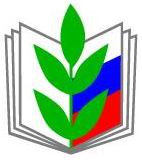 Председателямпервичных профсоюзных организаций образовательных учрежденийПРОФСОЮЗ РАБОТНИКОВ НАРОДНОГО ОБРАЗОВАНИЯ И НАУКИ РОССИЙСКОЙ ФЕДЕРАЦИИ(ОБЩЕРОССИЙСКИЙ ПРОФСОЮЗ ОБРАЗОВАНИЯ)БЕЛГОРОДСКАЯ ГОРОДСКАЯ ОРГАНИЗАЦИЯ
ГОРОДСКОЙ КОМИТЕТ ПРОФСОЮЗА
308000, Россия, г. Белгород,       ул. Попова, 25а, тел.:(8-4722) 38-06-59;  факс.:(8-4722)38-06-59E-mail: gor.prof.obr@mail.ruПредседателямпервичных профсоюзных организаций образовательных учреждений           «26» __апреля_ 2020 г._  № _35_
Председателямпервичных профсоюзных организаций образовательных учрежденийПредседателямпервичных профсоюзных организаций образовательных учрежденийПредседательБелгородской городской организации Профсоюза работников народного образования и науки РФПредседательБелгородской городской организации Профсоюза работников народного образования и науки РФ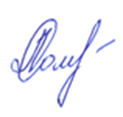 О.И.Ломоносова